____________________тел.: (8-84348) 3-62-40, факс: (8-84348)3-62-40, Akbur.Nsm@tatar.ru______________ПОСТАНОВЛЕНИЕ           							             КАРАР                                                                                   от 25 марта 2019 года                                                                                               №16«Об утверждении административного регламента по предоставления муниципальной услуги по совершению нотариальных действий: удостоверение завещания или удостоверение доверенности»  В целях реализации Федерального закона от 27 июля 2010 года № 210-ФЗ «Об организации предоставления государственных и муниципальных услуг», руководствуясь постановлением Кабинета Министров Республики Татарстан от 02.11.2010 № 880 «Об утверждении Порядка разработки и утверждения административных регламентов предоставления государственных услуг исполнительными органами государственной власти Республики Татарстан и о внесении изменений в отдельные постановления Кабинета Министров Республики Татарстан», Исполнительный комитет Акбуринского сельского поселения Новошешминского сельского поселения Новошешминского муниципального района Республики Татарстан  ПОСТАНОВЛЯЕТ: 1. Утвердить Административный регламент по предоставлению муниципальной услуги по  совершению нотариальных действий: удостоверение завещания или удостоверение доверенности.      2. Признать утратившим силу постановление Исполнительного комитета Акбуринского сельского поселения Новошешминского муниципального района Республики Татарстан от 03 сентября 2018 года №19 «Об утверждении административного регламента по предоставления муниципальной услуги по совершению нотариальных действий: удостоверение завещания или удостоверение доверенности».  3.Опубликовать (обнародовать) настоящее постановление на «Официальном портале правовой информации Республики Татарстан» в информационно – телекоммуникационной сети «Интернет» http://pravo.tatarstan.ru, на официальном сайте Новошешминского муниципального района в информационно – телекоммуникационной сети «Интернет» http://novosheshminsk.tatarstan.ru.4.  Контроль за исполнением настоящего постановления оставляю за собой.Глава Акбуринского сельского поселенияНовошешминского муниципального района Республики Татарстан                                                                     Ж.М.Залалетдинов.Приложение к постановлению Исполнительного комитета Акбуринского сельского поселения Новошешминского сельского поселения Новошешминского муниципального района Республики Татарстан от 25 марта  2019 года №16Административный регламентпредоставления муниципальной услуги по совершению нотариальных действий: удостоверение завещания или удостоверение доверенности 1. Общие положения.1.1. Настоящий Административный регламент предоставления муниципальной услуги (далее – Регламент) устанавливает стандарт и порядок предоставления муниципальной услуги по удостоверению завещаний и по удостоверению доверенностей (далее – муниципальная услуга). 1.2. Получатели муниципальной услуги: физические лица (далее - заявитель).1.3. Муниципальная услуга предоставляется Исполнительным комитетом Акбуринского сельского поселения Новошешминского  муниципального района Республики Татарстан (далее – Исполком).Исполнитель муниципальной услуги – секретарь Исполкома.1.3.1. Место нахождение исполкома: с. Акбуре, ул. Октябрьская, дом 44График работы: понедельник – пятница: с 8-00 до 16-15; суббота: с 8.00 до 12. 00;воскресенье: выходной день.Время перерыва для отдыха и питания устанавливается правилами внутреннего трудового распорядка.Справочный телефон: 8(84348) 36-2-40. Проход по документам удостоверяющим личность.1.3.2. Адрес официального сайта муниципального района в информационно-телекоммуникационной сети «Интернет» (далее – сеть «Интернет»): (http:// novosheshminsk.tatarstan.ru).1.3.3. Информация о муниципальной услуге, а также о месте нахождения и графике работы Исполкома может быть получена: 1) посредством информационных стендов, содержащих визуальную и текстовую информацию о муниципальной услуге, расположенных в помещениях Исполкома, для работы с заявителями. Информация на государственных языках Республики Татарстан включает сведения о муниципальной услуге, содержащиеся в пунктах (подпунктах) 1.1, 1.3.1, 2.3, 2.5, 2.8, 2.10, 2.11, 5.1 настоящего Регламента;2) посредством сети «Интернет» на официальном сайте муниципального района (http:// );3) на Портале государственных и муниципальных услуг Республики Татарстан (http://uslugi. tatar.ru/); 4) на Едином портале государственных и муниципальных услуг (функций) (http:// www.gosuslugi.ru/);5) в Исполкоме:		при устном обращении - лично или по телефону; при письменном (в том числе в форме электронного документа) обращении – на бумажном носителе по почте, в электронной форме по электронной почте.1.3.4. Информация по вопросам предоставления муниципальной услуги размещается специалистом Исполкома на официальном сайте муниципального района и на информационных стендах в помещениях Исполкома для работы с заявителями.1.4. Предоставление муниципальной услуги осуществляется в соответствии с:Гражданским кодексом Российской Федерации (часть первая) от 30.11.1994 №51-ФЗ (далее - ГрК РФ) (Собрание законодательства РФ, 05.12.1994, №32, ст.3301);Налоговым кодексом Российской Федерации (часть вторая) от 05.08.2000 №117-ФЗ (далее – НК РФ) (Собрание законодательства РФ, 07.08.2000, №32, ст.3340);Основами законодательства Российской Федерации о нотариате от 11.02.1993 № 4462-1 (далее – Основы) (Ведомости СНД и ВС РФ, 11.03.1993 №10, ст.357);Федеральным законом от 06.10.2003 №131-ФЗ «Об общих принципах организации местного самоуправления в Российской Федерации» (далее – Федеральный закон №131-ФЗ) (Собрание законодательства РФ, 06.10.2003, №40, ст.3822);Федеральным законом от 27.07.2010 № 210-ФЗ «Об организации предоставления государственных и муниципальных услуг» (далее – Федеральный закон №210-ФЗ) (Собрание законодательства РФ, 02.08.2010, №31, ст.4179); приказом Минюста России от 29.06.2015 №155 «Об утверждении требований к формату изготовленного нотариусом электронного документа» (далее – приказ -№155) (Официальный интернет-портал правовой информации http://www.pravo.gov.ru, 30.06.2015);приказом Минюста России от 27.12.2016 №313 «Об утверждении Форм реестров регистрации нотариальных действий, нотариальных свидетельств и удостоверительных надписей на сделках и свидетельствуемых документах и порядка их оформления»(далее - приказ №313) (Официальный интернет-портал правовой информации http://www.pravo.gov.ru, 30.12.2016);приказом Минюста России от 06.06.2017 №97 «Об утверждении Инструкции о порядке совершения нотариальных действий главами местных администраций поселений и специально уполномоченными должностными лицами местного самоуправления поселений, главами местных администраций муниципальных районов и специально уполномоченными должностными лицами местного самоуправления муниципальных районов»(далее - приказ №97) (Российская газета, №133, 21.06.2017); приказом Федерального казначейства от 12.05.2017 №11н «Об утверждении порядка ведения государственной информационной системы о государственных и муниципальных платежах (далее – приказ 11н) (Официальный интернет-портал правовой информации http://www.pravo.gov.ru, 25.07.2017);Законом Республики Татарстан от 28.07.2004 №45-ЗРТ «О местном самоуправлении в Республике Татарстан» (Республика Татарстан, №155-156, 03.08.2004);Уставом муниципального образования «Новошешминский муниципальный район Республики Татарстан», принятым решением Совета Новошешминского муниципального района от 18 марта 2015 года № 42-247   (далее Устав);Уставом муниципального образования «Акбуринское сельское поселение» Новошешминского муниципального района Республики Татарстан, принятым решением Совета Акбуринского сельского поселения Новошешминского муниципального района Республики Татарстан от 10 марта 2015 года №  54-108 (далее – Устав);Положением  «Об исполнительном комитете  Новошешминского муниципального района» от 18 февраля . №6-44, утвержденным решением Совета Новошешминского муниципального района (далее - Положение об ИК);Правилами внутреннего трудового распорядка Исполнительного комитета Акбуринского сельского поселения Новошешминского муниципального района Республики Татарстан, утвержденными Постановлением главы Акбуринсконо сельского поселения Новошешминского муниципального района Республики Татарстан от 20.02.2013 года № 6А (далее – Правила).1.4. В настоящем Регламенте используются следующие термины и определения:завещание - составленное в соответствии с действующим законодательством и по определенной форме, нотариально заверенное письменное распоряжение владельца имущества, ценностей, денежных вкладов о том, в чье владение должна быть передана его собственность после смерти; доверенностью признается письменное уполномочие, выдаваемое одним лицом другому лицу для представительства перед третьими лицами. Письменное уполномочие на совершение сделки представителем может быть представлено представляемым непосредственно соответствующему третьему лицу.удаленное рабочее место многофункционального центра предоставления государственных и муниципальных услуг – территориально обособленное структурное подразделение (офис) многофункционального центра предоставления государственных и муниципальных услуг, созданное в городском или сельском поселения муниципального района (городского округа) Республики Татарстан в соответствии с пунктом 34 Правил организации деятельности многофункциональных центров предоставления государственных и муниципальных услуг, утвержденных постановлением Правительства Российской Федерации от 22.12.2012 №1376 «Об утверждении Правил организации деятельности многофункциональных центров предоставления государственных и муниципальных услуг»; техническая ошибка - ошибка (описка, опечатка, грамматическая или арифметическая ошибка либо подобная ошибка), допущенная органом, предоставляющим муниципальную услугу, и приведшая к несоответствию сведений, внесенных в документ (результат муниципальной услуги), сведениям в документах, на основании которых вносились сведения.В настоящем Регламенте под заявлением о предоставлении муниципальной услуги (далее - заявление) понимается устное обращение. 2. Стандарт предоставления муниципальной услуги3. Состав, последовательность и сроки выполнения административных процедур, требования к порядку их выполнения, в том числе особенности выполнения административных процедур в электронной форме, а также особенности выполнения административных процедур в многофункциональных центрах, в удаленных рабочих местах многофункционального центра предоставления государственных и муниципальных услуг3.1. Описание последовательности действий при предоставлении муниципальной услуги3.1.1. Предоставление муниципальной услуги включает в себя следующие процедуры:1) консультирование заявителя;2) принятие и регистрация заявления;3) подготовка и выдача результата муниципальной услуги;3.2. Оказание консультаций заявителю3.2.1. Заявитель лично и (или) по телефону обращается в Исполком для получения консультаций о порядке получения муниципальной услуги.Секретарь Исполкома осуществляет консультирование заявителя, в том числе по составу, форме и содержанию документации, необходимой для получения муниципальной услуги и при необходимости оказывает помощь в заполнении бланка заявления.Процедура, устанавливаемая настоящим пунктом, осуществляется в день обращения заявителя.Результат процедуры: консультации, замечания по составу, форме и содержанию представленной документации.3.3. Принятие и регистрация заявления3.3.1. Заявитель лично подает письменное заявление о совершении нотариальных действий по удостоверению завещаний и по удостоверению доверенностей, и представляет документы в соответствии с пунктом 2.5 настоящего Регламента в сельский исполнительный комитет.3.3.2. Секретарь Исполкома осуществляет:установление личности заявителя; проверку полномочий заявителя (в случае действия по доверенности);проверку наличия документов, предусмотренных пунктом 2.5 настоящего Регламента; проверку соответствия представленных документов установленным требованиям (надлежащее оформление копий документов, отсутствие в документах подчисток, приписок, зачеркнутых слов и иных не оговоренных исправлений).В случае отсутствия замечаний секретарь Исполкома осуществляет:прием и регистрацию заявления в специальном журнале;вручение заявителю копии заявления с отметкой о дате приема документов, присвоенном входящем номере, дате и времени исполнения муниципальной услуги.В случае наличия оснований для отказа в приеме документов, предусмотренных пунктом 2.8 настоящего Регламента, секретарь Исполкома, ведущий прием документов, уведомляет заявителя о наличии препятствий для регистрации заявления и возвращает ему документы с письменным объяснением содержания выявленных недостатков в представленных документах.Результат процедур: принятое обращение гражданина или возвращенные заявителю документы.3.4. Подготовка и выдача результата муниципальной услуги3.4.1. Секретарь Исполкома после регистрации заявления осуществляет:проверку сведений, содержащихся в документах, прилагаемых к заявлению;проверку наличия оснований для отказа в предоставлении услуги, предусмотренных пунктом 2.9 настоящего Регламента.В случае наличия оснований для отказа в предоставлении услуги заместитель руководителя исполнительного комитета извещает заявителя о причинах отказа и осуществляет процедуры, предусмотренные пунктом 3.5 настоящего Регламента.В случае наличия оснований для отложения совершения нотариального действия специалист исполнительного комитета осуществляет процедуры, предусмотренные пунктом 3.6 настоящего Регламента.В случае отсутствия оснований для отказа в предоставлении муниципальной услуги специалист Органа:проверяет правильность оплаты за совершение нотариальных действий (путем направления в электронной форме посредством системы межведомственного электронного взаимодействия запроса о предоставлении сведений о госпошлине) и совершает нотариальные действия.Процедуры, устанавливаемые пунктами 3.3-3.4, осуществляются в течении 15 минут с момента обращения заявителя.Результат процедур: нотариально удостоверение завещания или удостоверение доверенности. 3.4.2. Секретарь Исполкома в случае принятия решения об отказе в предоставлении услуги выносит постановление об отказе в совершении нотариальных действий. Постановление направляется заявителю по почте.Процедуры, устанавливаемые настоящим пунктом, осуществляются не позднее пяти дней с момента обращения заявителя за предоставлением услуги.Результат процедур: постановление об отказе в совершении нотариальных действий, направленное заявителю.3.5. Отложение совершения нотариального действия3.5.1. Секретарь Исполкома может отложить совершение нотариального действия в случае:необходимости истребования дополнительных сведений от физических и юридических лиц;направления документов на экспертизу;необходимости запросить заинтересованных лиц об отсутствии у них возражений против совершения этих действий.Секретарь Исполкома извещает заявителя об отложении совершения нотариального действия.Процедуры, устанавливаемые настоящим пунктом, осуществляются в день обращения заявителя.Результат процедур: извещение заявителя об отложении совершения нотариального действия.3.5.2. Секретарь Исполкома после принятия решения об отложении совершения нотариального действия готовит запрос, необходимый для получения дополнительных сведений, и направляет в соответствующий орган или заинтересованному лицу.Процедуры, устанавливаемые настоящим пунктом, осуществляются не позднее пяти дней с момента обращения заявителя.Результат процедур: запрос, направленный в соответствующий орган или заинтересованному лицу.3.5.3. Секретарь исполнительного комитета после поступления ответов на запросы извещает заявителя и предоставляет услугу в порядке, установленном пунктами 3.3. – 3.4 настоящего Регламента.3.6. Предоставление муниципальной услуги через МФЦ, удаленное рабочее место МФЦ.Муниципальная услуга в МФЦ, удаленных рабочих местах МФЦ не предоставляется.3.7. Исправление технических ошибок. 3.7.1. В случае обнаружения технической ошибки в документе, являющемся результатом муниципальной услуги, заявитель представляет в Исполком:заявление об исправлении технической ошибки (приложение №1);документ, выданный заявителю как результат муниципальной услуги, в котором содержится техническая ошибка;документы, имеющие юридическую силу, свидетельствующие о наличии технической ошибки. Заявление об исправлении технической ошибки в сведениях, указанных в документе, являющемся результатом муниципальной услуги, подается заявителем (уполномоченным представителем) лично, либо почтовым отправлением (в том числе с использованием электронной почты), либо через единый портал государственных и муниципальных услуг или многофункциональный центр предоставления государственных и муниципальных услуг.3.7.2. Секретарь Исполкома осуществляет прием заявления об исправлении технической ошибки, регистрирует заявление с приложенными документами.Процедура, устанавливаемая настоящим пунктом, осуществляется в течение одного дня с момента регистрации заявления. Результат процедуры: принятое и зарегистрированное заявление.3.7.3. Секретарь Исполкома рассматривает документы и в целях внесения исправлений в документ, являющийся результатом услуги, осуществляет процедуры, предусмотренные пунктом 3.4 настоящего Регламента, и выдает исправленный документ заявителю (уполномоченному представителю) лично под роспись с изъятием у заявителя (уполномоченного представителя) оригинала документа, в котором содержится техническая ошибка.Процедура, устанавливаемая настоящим пунктом, осуществляется в течение трех дней после обнаружения технической ошибки или получения от любого заинтересованного лица заявления о допущенной ошибке.Результат процедуры: выданный (направленный) заявителю документ.4. Порядок и формы контроля за предоставлением муниципальной услуги4.1. Контроль за полнотой и качеством предоставления муниципальной услуги включает в себя выявление и устранение нарушений прав заявителей, проведение проверок соблюдения процедур предоставления муниципальной услуги, подготовку решений на действия (бездействие) должностных лиц органа местного самоуправления.Формами контроля за соблюдением исполнения административных процедур являются:1) проверка и согласование проектов документов по предоставлению муниципальной услуги. Результатом проверки является визирование проектов;2) проводимые в установленном порядке проверки ведения делопроизводства;3) проведение в установленном порядке контрольных проверок соблюдения процедур предоставления муниципальной услуги.Контрольные проверки могут быть плановыми (осуществляться на основании полугодовых или годовых планов работы органа местного самоуправления) и внеплановыми. При проведении проверок могут рассматриваться все вопросы, связанные с предоставлением муниципальной услуги (комплексные проверки), или по конкретному обращению заявителя.В целях осуществления контроля за совершением действий при предоставлении муниципальной услуги и принятии решений руководителю Исполкома представляются справки о результатах предоставления муниципальной услуги.4.2. Текущий контроль за соблюдением последовательности действий, определенных административными процедурами по предоставлению муниципальной услуги, осуществляется руководителя Исполкома.4.3. Перечень должностных лиц, осуществляющих текущий контроль, устанавливается положениями о структурных подразделениях органа местного самоуправления и должностными регламентами.По результатам проведенных проверок в случае выявления нарушений прав заявителей виновные лица привлекаются к ответственности в соответствии с законодательством Российской Федерации.4.4. Руководитель органа местного самоуправления несет ответственность за несвоевременное рассмотрение обращений заявителей.Руководитель (заместитель руководителя) структурного подразделения органа местного самоуправления несет ответственность за несвоевременное и (или) ненадлежащее выполнение административных действий, указанных в разделе 3 настоящего Регламента.Должностные лица и иные муниципальные служащие за решения и действия (бездействие), принимаемые (осуществляемые) в ходе предоставления муниципальной услуги, несут ответственность в установленном Законом порядке.4.5. Контроль за предоставлением муниципальной услуги со стороны граждан, их объединений и организаций, осуществляется посредством открытости деятельности Исполнительного комитета Акбуринского сельского поселения Новошешминского муниципального района Республики Татарстан при предоставлении муниципальной услуги, получения полной, актуальной и достоверной информации о порядке предоставления муниципальной услуги и возможности досудебного рассмотрения обращений (жалоб) в процессе предоставления муниципальной услуги.5. Досудебный (внесудебный) порядок обжалования решений и действий (бездействия) органов, предоставляющих муниципальную услугу, а также их должностных лиц, муниципальных служащих5.1. Получатели муниципальной услуги имеют право на обжалование в досудебном порядке действий (бездействия) сотрудников Исполкома, участвующих в предоставлении муниципальной услуги, в Исполком или в Совет муниципального образования.Заявитель может обратиться с жалобой, в том числе в следующих случаях:1) нарушение срока регистрации запроса заявителя о предоставлении муниципальной услуги;2) нарушение срока предоставления муниципальной услуги;3) требование у заявителя документов или информации либо осуществления действий, представление или осуществление которых не предусмотрено нормативными правовыми актами Российской Федерации, Республики Татарстан, Исполнительного комитета Акбуринского сельского поселения Новошешминского муниципального района для предоставления муниципальной услуги;4) отказ в приеме документов, предоставление которых предусмотрено нормативными правовыми актами Российской Федерации, Республики Татарстан, Акбуринского сельского поселения Новошешминского муниципального района для предоставления муниципальной услуги, у заявителя;5) отказ в предоставлении муниципальной услуги, если основания отказа не предусмотрены федеральными законами и принятыми в соответствии с ними иными нормативными правовыми актами Российской Федерации, законами и иными нормативными правовыми актами Республики Татарстан, муниципальными правовыми актами;6) затребование от заявителя при предоставлении муниципальной услуги платы, не предусмотренной нормативными правовыми актами Российской Федерации, Республики Татарстан, Акбуринского сельского поселения Новошешминского муниципального района;7) отказ Исполкома, должностного лица Исполкома, в исправлении допущенных опечаток и ошибок в выданных в результате предоставления муниципальной услуги документах либо нарушение установленного срока таких исправлений;8) нарушение срока или порядка выдачи документов по результатам предоставления муниципальной услуги;9) приостановление предоставления муниципальной услуги, если основания приостановления не предусмотрены федеральными законами и принятыми в соответствии с ними иными нормативными правовыми актами Российской Федерации, законами и иными нормативными правовыми актами Республики Татарстан, муниципальными правовыми актами;10) требование у заявителя при предоставлении муниципальной услуги документов или информации, отсутствие и (или) недостоверность которых не указывались при первоначальном отказе в приеме документов, необходимых для предоставления муниципальной услуги, либо в предоставлении муниципальной услуги, за исключением случаев, предусмотренных пунктом 4 части 1 статьи 7 Федерального закона № 210-ФЗ.5.2. Жалоба на решения и действия (бездействие) органа, предоставляющего муниципальную услугу, должностного лица органа, предоставляющего муниципальную услугу, муниципального служащего, руководителя органа, предоставляющего муниципальную услугу, подается в письменной форме на бумажном носителе или в электронной форме.Жалоба может быть направлена по почте, через МФЦ, с использованием информационно-телекоммуникационной сети "Интернет", официального сайта Новошешминского муниципального района (http://www.novosheshminsk.tatarstan.ru), Единого портала государственных и муниципальных услуг Республики Татарстан (http://uslugi.tatar.ru/), Единого портала государственных и муниципальных услуг (функций) (http://www.gosuslugi.ru/), а также может быть принята при личном приеме заявителя.5.3. Жалоба, поступившая в орган, предоставляющий муниципальную услугу, либо вышестоящий орган (при его наличии), подлежит рассмотрению в течение пятнадцати рабочих дней со дня ее регистрации, а в случае обжалования отказа органа, предоставляющего муниципальную услугу, в приеме документов у заявителя либо в исправлении допущенных опечаток и ошибок или в случае обжалования нарушения установленного срока таких исправлений - в течение пяти рабочих дней со дня ее регистрации.5.4. Жалоба должна содержать следующую информацию:1) наименование органа, предоставляющего услугу, должностного лица органа, предоставляющего услугу, или муниципального служащего, решения и действия (бездействие) которых обжалуются;2) фамилию, имя, отчество (последнее - при наличии), сведения о месте жительства заявителя - физического лица либо наименование, сведения о месте нахождения заявителя - юридического лица, а также номер (номера) контактного телефона, адрес (адреса) электронной почты (при наличии) и почтовый адрес, по которым должен быть направлен ответ заявителю;3) сведения об обжалуемых решениях и действиях (бездействии) органа, предоставляющего муниципальную услугу, должностного лица органа, предоставляющего муниципальную услугу, или муниципального служащего;4) доводы, на основании которых заявитель не согласен с решением и действием (бездействием) органа, предоставляющего услугу, должностного лица органа, предоставляющего услугу, или муниципального служащего. 5.5. К жалобе могут быть приложены копии документов, подтверждающих изложенные в жалобе обстоятельства. В таком случае в жалобе приводится перечень прилагаемых к ней документов.5.6.По мнению прокуратуры РТ, Федеральный закон от 27.07.2010 №210-ФЗ не содержит требования о подписании жалобы заявителем. Каких-либо разъяснений о порядке идентификации заявителя при отсутствии подписи прокуратура дать не может. ГБУ «ЦЭСИ РТ» запрошены разъяснения из Минэкономразвития РФ, но ответ пока не поступил.Поэтому решение по пункту 5.6 (оставлять или исключать) оставлено на усмотрение органа, предоставляющего муниципальную услугу.5.7. По результатам рассмотрения жалобы принимается одно из следующих решений:1) жалоба удовлетворяется, в том числе в форме отмены принятого решения, исправления допущенных опечаток и ошибок в выданных в результате предоставления государственной услуги документах, возврата заявителю денежных средств, взимание которых не предусмотрено нормативными правовыми актами Российской Федерации, нормативными правовыми актами Республики Татарстан, муниципальными правовыми актами;2) в удовлетворении жалобы отказывается. Не позднее дня, следующего за днем принятия решения, указанного в настоящем пункте, заявителю в письменной форме и по желанию заявителя в электронной форме направляется мотивированный ответ о результатах рассмотрения жалобы.5.8. В случае признания жалобы подлежащей удовлетворению в ответе заявителю дается информация о действиях, осуществляемых Исполкомом, в целях незамедлительного устранения выявленных нарушений при оказании муниципальной услуги, а также приносятся извинения за доставленные неудобства и указывается информация о дальнейших действиях, которые необходимо совершить заявителю в целях получения муниципальной услуги.5.9. В случае признания жалобы не подлежащей удовлетворению в ответе заявителю, даются аргументированные разъяснения о причинах принятого решения, а также информация о порядке обжалования принятого решения.5.10. В случае установления в ходе или по результатам рассмотрения жалобы признаков состава административного правонарушения или преступления должностное лицо, работник, наделенные полномочиями по рассмотрению жалоб, незамедлительно направляют имеющиеся материалы в органы прокуратуры.Приложение №1Руководителю Исполнительного комитета ______________ муниципального района Республики ТатарстанОт:______________________Заявлениеоб исправлении технической ошибкиСообщаю об ошибке, допущенной при оказании муниципальной услуги _________________________________________________________________(наименование услуги)Записано:_______________________________________________________________________________________________________________________Правильные сведения:_________________________________________________________________________________________________________________Прошу исправить допущенную техническую ошибку и внести соответствующие изменения в документ, являющийся результатом муниципальной услуги. Прилагаю следующие документы:1.2.3.В случае принятия решения об отклонении заявления об исправлении технической ошибки прошу направить такое решение:посредством отправления электронного документа на адрес E-mail:_______;в виде заверенной копии на бумажном носителе почтовым отправлением по адресу: ________________________________________________________________.Подтверждаю свое согласие, а также согласие представляемого мною лица на обработку персональных данных (сбор, систематизацию, накопление, хранение, уточнение (обновление, изменение), использование, распространение (в том числе передачу), обезличивание, блокирование, уничтожение персональных данных, а также иных действий, необходимых для обработки персональных данных в рамках предоставления муниципальной услуги), в том числе в автоматизированном режиме, включая принятие решений на их основе органом предоставляющим муниципальную услугу, в целях предоставления муниципальной услуги.Настоящим подтверждаю: сведения, включенные в заявление, относящиеся к моей личности и представляемому мною лицу, а также внесенные мною ниже, достоверны. Документы (копии документов), приложенные к заявлению, соответствуют требованиям, установленным законодательством Российской Федерации, на момент представления заявления эти документы действительны и содержат достоверные сведения. Даю свое согласие на участие в опросе по оценке качества предоставленной мне муниципальной услуги по телефону: _______________________.______________				_________________ ( ________________)	(дата)						(подпись)		Приложение (справочное) Реквизиты должностных лиц, ответственных за предоставление муниципальной услуги и осуществляющих контроль ее исполнения,Исполком Акбуринского сельского поселения Новошешминского муниципального районаСовет Акбуринского сельского поселения Новошешминского муниципального районаИСПОЛНИТЕЛЬНЫЙ КОМИТЕТАКБУРИНСКОГО СЕЛЬСКОГО ПОСЕЛЕНИЯНОВОШЕШМИНСКОГОМУНИЦИПАЛЬНОГО РАЙОНАРЕСПУБЛИКИ ТАТАРСТАНул. Октябрьская, д. 44,с. Акбуре, 423197          ТАТАРСТАН РЕСПУБЛИКАСЫЯҢА ЧИШМӘМУНИЦИПАЛЬ РАЙОНЫ АКБҮРЕ АВЫЛ  ҖИРЛЕГЕБАШКАРМА КОМИТЕТЫОктябрь урамы, 44 нче йортАкбүре авылы, 423197ИСПОЛНИТЕЛЬНЫЙ КОМИТЕТАКБУРИНСКОГО СЕЛЬСКОГО ПОСЕЛЕНИЯНОВОШЕШМИНСКОГОМУНИЦИПАЛЬНОГО РАЙОНАРЕСПУБЛИКИ ТАТАРСТАНул. Октябрьская, д. 44,с. Акбуре, 423197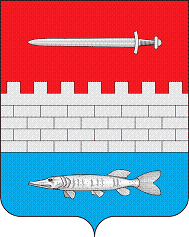           ТАТАРСТАН РЕСПУБЛИКАСЫЯҢА ЧИШМӘМУНИЦИПАЛЬ РАЙОНЫ АКБҮРЕ АВЫЛ  ҖИРЛЕГЕБАШКАРМА КОМИТЕТЫОктябрь урамы, 44 нче йортАкбүре авылы, 423197Наименование требования стандарта предоставления муниципальной услугиСодержание требования стандартаНормативный акт, устанавливающий муниципальную услугу или требование 2.1. Наименование муниципальной услугиСовершение нотариальных действий: удостоверение завещания или удостоверение доверенностиГрК РФ;приказ №972.2. Наименование исполни-тельно-распорядительного органа местного самоуправ-ления, непосредственно предос-тавляющего муниципальную услугуИсполкомУстав; Положение;2.3. Описание результата предоставления муниципальной услугиСовершение нотариальных действий удостоверение завещания или удостоверение доверенности.Отказ в совершении нотариальных действий 2.4. Срок предоставления муниципальной услуги, в том числе с учетом необходимости обращения в организации, участвующие в предоставлении муниципальной услуги, срок приостановления предоставления муниципальной услуги в случае, если возможность приостановления предусмотрена законодательством Российской ФедерацииУдостоверение завещания или удостоверение доверенности осуществляется в течении одного рабочего дня, с момента обращения.В случае принятия решения об отказе в предоставлении услуги в течении пяти рабочих дней, с момента обращения.В случае принятия решения об отложении совершения нотариального действия в течении пяти рабочих дней, с момента обращения.Приостановление срока предоставления муниципальной услуги не предусмотрено2.5. Исчерпывающий перечень документов, необходимых в соответствии с законодательными или иными нормативными правовыми актами для предоставления муниципальной услуги, а также услуг, которые являются необходимыми и обязательными для предоставления муниципальных услуг, подлежащих представлению заявителем, способы их получения заявителем, в том числе в электронной форме, порядок их представления1. Паспорт или другие документы, удостоверяющие личность заявителя.2. Удостоверяемая доверенность, при удостоверении доверенностиПриказ №972.6. Исчерпывающий перечень документов, необходимых в соответствии с нормативными правовыми актами для предоставления муниципальной услуги, которые находятся в распоряжении государственных органов, органов местного самоуправления и иных организаций и которые заявитель вправе представить, а также способы их получения заявителями, в том числе в электронной форме, порядок их представления; государственный орган, орган местного самоуправления либо организация, в распоряжении которых находятся данные документыПолучаются в рамках межведомственного взаимодействия:Сведения о госпошлинеПриказ 11н2.7. Перечень органов государственной власти (органов местного самоуправления) и их структурных подразделений, согласование которых в случаях, предусмотренных нормативными правовыми актами, требуется для предоставления услуги и которое осуществляется органом, предоставляющим муниципальную услугуСогласование не требуется2.8. Исчерпывающий перечень оснований для отказа в приеме документов, необходимых для предоставления муниципальной услуги1) Подача документов ненадлежащим лицом;2) Несоответствие представленных документов перечню документов, указанных в пункте 2.5 настоящего Регламента;3) В заявлении и прилагаемых к заявлению документах имеются неоговоренные исправления, серьезные повреждения, не позволяющие однозначно истолковать их содержание;4) Представление документов в ненадлежащий орган2.9. Исчерпывающий перечень оснований для приостановления или отказа в предоставлении муниципальной услугиОснования для приостановления предоставления услуги не предусмотрены.Основания для отказа:1) Совершение такого действия противоречит закону.2) Действие подлежит совершению должностным лицом органа местного самоуправления другого поселения или муниципального района 3) С просьбой о совершении нотариального действия обратился гражданин, признанный судом недееспособным или ограничено дееспособным, либо представитель, не имеющий необходимых полномочий;4) Не поступление информации об уплате государственной пошлины и нотариального тарифа через  Государственную информационную  систему о государственных и муниципальных платежах (далее – ГИС ГМП);5) Заявителем представлены документы не в полном объеме, либо в представленных заявлении и (или) документах содержится неполная и (или) недостоверная информация.2.10. Порядок, размер и основания взимания государственной пошлины или иной платы, взимаемой за предоставление муниципальной услугиМуниципальная услуга за совершение нотариальных действий оказывается на платной (возмездной) основе.Государственная пошлина 1) за удостоверение доверенностей на совершение сделок (сделки), требующих (требующей) нотариальной формы в соответствии с законодательством Российской Федерации, - 200 рублей;2) за удостоверение прочих доверенностей, требующих нотариальной формы в соответствии с законодательством Российской Федерации, - 200 рублей;3) за удостоверение доверенностей, выдаваемых в порядке передоверия, в случаях, если такое удостоверение обязательно в соответствии с законодательством Российской Федерации, - 200 рублей;4) за удостоверение завещаний, за принятие закрытого завещания - 100 рублей;5) за удостоверение доверенностей на право пользования и (или) распоряжения имуществом, за исключением имущества, предусмотренного подпунктом 6 настоящего пункта:детям, в том числе усыновленным, супругу, родителям, полнородным братьям и сестрам - 100 рублей;другим физическим лицам - 500 рублей;6) за удостоверение доверенностей на право пользования и (или) распоряжения автотранспортными средствами:детям, в том числе усыновленным, супругу, родителям, полнородным братьям и сестрам - 250 рублей;другим физическим лицам - 400 рублей;За нотариальные действия, совершаемые вне помещения исполнительного комитета сельского поселения, государственная пошлина уплачивается в размере, увеличенном в полтора раза.Нотариальный тариф – 200 рублей. Инвалидам 1-2 группы 100 рублей, льгота 50 %.В случае внесения изменений в выданный по результатам предоставления муниципальной услуги документ, направленных на исправление ошибок, допущенных по вине органа и (или) должностного лица, плата с заявителя не взимаетсяпп.1 п.1 ст.333.24 НК РФ (часть вторая)п.6 ч.1 ст.22.1 Основпп.3 п.1 ст. 333.24 НК РФ (часть вторая)пп.13 п.1 ст. 333.24 НК РФ (часть вторая)пп.15 п.1 ст. 333.24 НК РФ (часть вторая)пп.16 ч.1 ст. 333.24 НК РФ (часть вторая)ч.2 ст.22.1 Основп.1 ч.1 ст.333.25 НК РФ (часть вторая)Статья 8 Федерального закона №210-ФЗ2.11. Порядок, размер и основания взимания платы за предоставление услуг, которые являются необходимыми и обязательными для предоставления муниципальной услуги, включая информацию о методике расчета размера такой платыПредоставление необходимых и обязательных услуг не требуется2.12. Максимальный срок ожидания в очереди при подаче запроса о предоставлении муниципальной услуги и при получении результата предоставления таких услугПодача заявления на получение муниципальной услуги при наличии очереди - не более 15 минут.При получении результата предоставления муниципальной услуги максимальный срок ожидания в очереди не должен превышать 15 минут2.13. Срок регистрации запроса заявителя о предоставлении муниципальной услуги, в том числе в электронной формеРегистрация осуществляется после установления личности и проверки документов2.14. Требования к помещениям, в которых предоставляется муниципальная услуга, к месту ожидания и приема заявителей, в том числе к обеспечению доступности для инвалидов указанных объектов в соответствии с законодательством Российской Федерации о социальной защите инвалидов, размещению и оформлению визуальной, текстовой и мультимедийной информации о порядке предоставления таких услугПредоставление муниципальной услуги осуществляется в зданиях и помещениях, оборудованных противопожарной системой и системой пожаротушения, необходимой мебелью для оформления документов, информационными стендами.Обеспечивается беспрепятственный доступ инвалидов к месту предоставления муниципальной услуги (удобный вход-выход в помещения и перемещение в их пределах).Визуальная, текстовая и мультимедийная информация о порядке предоставления муниципальной услуги размещается в удобных для заявителей местах, в том числе с учетом ограниченных возможностей инвалидов2.15. Показатели доступности и качества муниципальной услуги, в том числе количество взаимодействий заявителя с должностными лицами при предоставлении муниципальной услуги и их продолжительность, возможность получения муниципальной услуги в многофункциональном центре предоставления государственных и муниципальных услуг, в удаленных рабочих  местах многофункционального центра предоставления государственных и муниципальных услуг, возможность получения информации о ходе предоставления муниципальной услуги, в том числе с использованием информационно-коммуникационных технологийПоказателями доступности предоставления муниципальной услуги являются:расположенность помещения Исполнительного комитета Акбуринского сельского поселения Новошешминского муниципального района Республики Татарстан в зоне доступности общественного транспорта;наличие необходимого количества специалистов, а также помещений, в которых осуществляется прием документов от заявителей;наличие исчерпывающей информации о способах, порядке и сроках предоставления муниципальной услуги на информационных стендах, информационных ресурсах Исполнительного комитета Акбуринского сельского поселения Новошешминского муниципального района Республики Татарстан в сети «Интернет», на Едином портале государственных и муниципальных услуг;оказание помощи инвалидам в преодолении барьеров, мешающих получению ими услуг наравне с другими лицами.Качество предоставления муниципальной услуги характеризуется отсутствием:очередей при приеме и выдаче документов заявителям;нарушений сроков предоставления муниципальной услуги;жалоб на действия (бездействие) муниципальных служащих, предоставляющих муниципальную услугу;жалоб на некорректное, невнимательное отношение муниципальных служащих, оказывающих муниципальную услугу, к заявителям.При подаче запроса о предоставлении муниципальной услуги  и при получении результата муниципальной услуги, предполагается однократное взаимодействие должностного лица, предоставляющего муниципальную услугу, и заявителя. Продолжительность взаимодействия определяется регламентом.Муниципальная услуга в многофункциональном центре предоставления государственных и муниципальных услуг (далее – МФЦ), удаленных рабочих местах МФЦ не предоставляется.Информация о ходе предоставления муниципальной услуги может быть получена заявителем на сайте  http:// www. novosheshminsk.tatarstan.ru, на Едином портале государственных и муниципальных услуг, в МФЦ2.16. Особенности предоставления муниципальной услуги в электронной формеКонсультацию о порядке получения муниципальной услуги в электронной форме можно получить через Интернет-приемную или через Портал государственных и муниципальных услуг Республики Татарстан. В случае, если законом предусмотрена подача заявления о предоставлении муниципальной услуги в электронной форме заявление подается через Портал государственных и муниципальных услуг Республики Татарстан (http://uslugi. tatar.ru/) или Единый портал  государственных и муниципальных услуг (функций) (http:// www.gosuslugi.ru/)ДолжностьТелефонЭлектронный адресГлаваАкбуринского сельского поселения8(84348) 36-2-40Akbur.Nsm@tatar.ruСекретарь Исполнительного комитета Акбуринского сельского поселения 8(84348) 36-2-40Akbur.Nsm@tatar.ruДолжностьТелефонЭлектронный адресГлаваАкбуринского сельского поселения8(84348) 36-2-40Akbur.Nsm@tatar.ru